Beoordelingsformulier BPV: Theoriedeel Opleiding tandartsassistent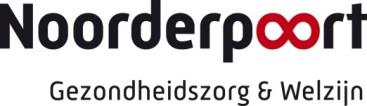 Naam leerling Groep/cohortBPV periode: omcirkel1.02.12.23.0Naam BPV adres en praktijk begeleider(s)Naam BPV adres en praktijk begeleider(s)Lay-outBeoordeling door BPV docentOpmerking:Aangetoond VoorbladV/OInleidingV/OInhoudsopgave V/OLeerdoelen1.........................2.........................3.........................4.........................Extra leerdoel:..........................V/OHoofdstuk 1 opdracht Titel:Inleiding: Uitwerking:V/OHoofdstuk 2 opdracht Titel: Inleiding: Uitwerking: V/OHoofdstuk 3 opdracht Titel: Inleiding: Uitwerking: V/OHoofstuk 4 evaluatiedoelverwachtingen (BPV)verwachtingen (begeleiding)motivatieverbeterpuntenaantal uren aanwezig(zie presentielijst)V/OHoofdstuk 5 Tussentijdse evaluatie 1 (evt.2)Reflectie van BPV bezoekEind evaluatieV/OUitvoeringspelling/grammaticavakjargon begrijpelijk taalgebruiklay-outV/OBijlage bronnenlijst V/ONoorderpoort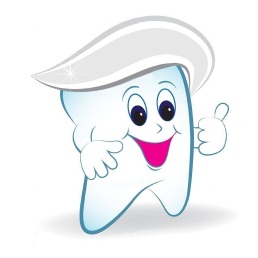 Stempel/Paraaf BPV docentV/O